    Российская Федерация                                                    Россия Федерациязы 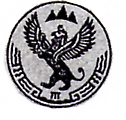     Республика Алтай                                                  Алтай Республик    Улаганский район                                                        Улаган аймак                                                                                           Муниципальное образование Муниципал тозолмо  «Улаганское сельское поселение» «Улаган  jурттынын jеезези»                               Совет депутатов                                                          Депутаттатардын Соведи__________________________________________________________________________  РЕШЕНИЕ                                                                           ЧЕЧИМ                                                                «21» марта 2016 г.                 с .Улаган                                   № 20-3О внесении изменений в решение о земельном налоге №7-1 от 23.10.2016            На основании части 2 статьи 393 Налогового кодекса Российской Федерации Совет депутатов Улаганского сельского поселения                                                             РЕШИЛ:         1. Внести в решение о земельном налоге на территории Улаганского сельского поселения №7-1 от 23.10.2016  следующее изменение:         1.1) статью 3 изложить в следующей редакции: "Установить, что отчетным периодом для налогоплательщиков - организаций признаются первый, второй и третий квартал календарного года."         2.    Настоящее решение вступает в силу с момента его обнародования.         3.     Контроль за исполнением настоящего решения оставляю за собой.                                                                Председатель Совета депутатов                                              А.Ю. Тойдонов